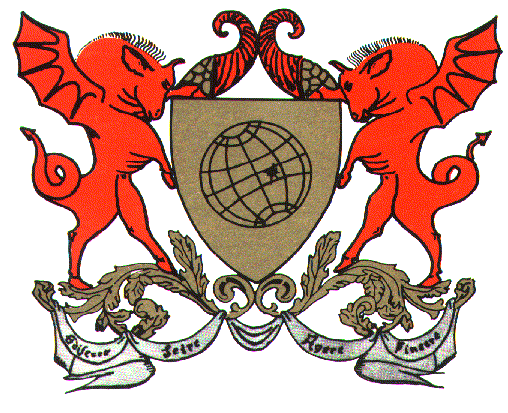 UNIVERSIDADE FEDERAL DE VIÇOSACENTRO DE CIÊNCIAS EXATAS E TECNOLÓGICASDEPARTAMENTO DE QUÍMICAFone:(31)3899-4941 FAX: -  e-mail: ppgenq@ufv.brIlmo(ª). Senhor(a) Coordenador(a), eu, _________________________________ aluno(a) regularmente matriculado(a) no Programa de Pós-Graduação Stricto Sensu em Engenharia Química da UFV, matrícula _________, ingressante em ______/______ (mês/ano), venho requerer de V.S.ª avaliação do pedido para Defesa de Projeto de Mestrado. Declaro ainda estar ciente das condições previstas no Regimento Geral dos Programas de pós-graduação da UFV e no Regimento Interno do Programa de pós-graduação em Engenharia Química. Segue o Formulário devidamente preenchido.Defesa do Projeto de MestradoTítulo do projeto: Título do projeto: Orientador:  Orientador:  Coorientadores:  Coorientadores:  Linha de pesquisa:  Linha de pesquisa:  Estudante:  Estudante:  Matrícula:  Período de ingresso:  Data da defesa do projeto:  Sala e Horário:  Observações do Orientador para a Defesa: Membros da Banca: ______________________________ ______________________________ ______________________________ ______________________________ Parecer da Comissão Coordenadora e Carimbo:  Parecer da Comissão Coordenadora e Carimbo:  Comprovante de Entrega do FormulárioComprovante de Entrega do FormulárioData de registro: Assinatura: 